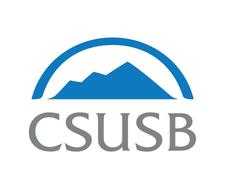 STAFF COUNCILAGENDAJuly 11, 20182:00 – 3:00 pm  CE-336MEETING POSTPONED UNTIL 7/25/18 – NO QUORUMApproval of June 13th MinutesOld BusinessApproval of May 16 & May 30th  minutesBy-Law Amendments 	Article IV, Section 1Article I, Section 5 Officer ReportsChairStatement on Respect and CollegialityStaff Council Annual ReportVice ChairSecretaryTreasurer-New BusinessElect new Executive membersEmployee Emergency Fund( L. Cromwell)Transition Processes for Staff Council  membership (L. Cromwell)Committee Request form (L. Cromwell)Committee Updates	One-Minute ItemsDates to KnowThursday & Friday, September 13 & 14 – Staff Development Days Adjournment   Next Meeting: 	July 25, 2018 	            		Time: 2:00 – 3:00 pm	             		Location: CE-336